Автор-составитель:Шелепова Людмила Владимировна воспитательМБДОУ детский сад «Веселый городок»Тип проекта: информационно-познавательный с элементами творческой деятельностиПродолжительность проекта: (долгосрочный) .Участники проекта: дети первой  младшей группы, воспитатели группы.
Актуальность темыОбщение с природой, познание её тайн облагораживает человека, делает его более чутким. Чем больше мы узнаём природу, тем сильнее начинаем любить его. Воспитание бережного и заботливого отношения к живой и неживой природе возможно тогда, когда дети будут располагать хотя бы элементарными знаниями о природе, овладеют несложными способами выращивания растений, ухода за животными. Вся нравственная направленность ребёнка должна быть ориентирована на развитие таких чувств и состояний, как любовь, переживание. Необходимо помнить о том, что зачастую небрежное, а порой и жестокое отношение детей к природе объясняется отсутствием у них необходимых знаний. Дети, которые ощущают природу: дыхание растений, ароматы цветов, шелест листьев, пение птиц, уже не смогут уничтожить эту красоту. Наоборот, у них появляется потребность помогать природе, любить ее, общаться с ней.  Ввести ребёнка в мир природы, сформировать реалистические представления – знания о её объектах и явлениях, воспитать способность видеть красоту родной природы, любовь, бережное и заботливое отношение к ней – одна из важнейших задач воспитания дошкольников.Проблема:У детей не сформированы знания о весенних изменениях в природе, младшие дошкольники не умеют сравнивать различные периоды весны и устанавливать простейшие связи между условиями наступающего внешнего времени года и поведением насекомых, птиц, состоянием растительности. Дети не имеют представления о первых цветах весны, о перелетных птицах и насекомых, об их жизни в весенний период, не воспитано бережное, заботливое отношение к пробуждающейся природе. Снижен уровень речевого развития, активный, пассивный словарь мал. Думаю, что причиной является недостаточно материалов по данной теме, а также не удаляется по данной теме достаточного внимания дома со стороны родителей.Цель проекта: дать детям представление о времени года «весна»; развивать воображение, мышление, коммуникативные навыки; воспитывать бережное отношение к пробуждению природы, к её отдельным явлениям, привлечь родителей детей к реализации проекта.Задачи проекта:Образовательные:Расширять и систематизировать знания детей о весне через рассматривание иллюстраций, презентации о весне, чтение художественной литературыУстанавливать простейшие связи между условиями наступающего весеннего времени года и поведением птиц, насекомых, состоянием растительности. Развивающие: Развивать стремление общаться со сверстниками в процессе игровой деятельности. Развивать умение общаться со взрослыми, отвечать на вопросы, вести диалог. Развивать и обогащать словарный запас по теме проекта.Развивать детское творчество через все виды деятельности. Развивать физические качества: ловкость, быстроту, выносливость. Поддерживать проявления инициативы детей в самостоятельных наблюдениях.Воспитательные:Воспитывать экологическую культуру, умение видеть красоту.Условия успешной реализации проекта: Разработка мероприятий по проекту с учетом возрастных особенностей детей;  Создание условий для творческой деятельности в рамках проекта детей, родителей, педагога; Осуществление взаимодействия между родителями и педагогами.Предполагаемый результат:Дети: проявляют интерес к сезонным изменениям в природе,  наблюдают, сравнивают, замечают характерные сезонные изменения в природе. Расширятся знания о некоторых птиц, насекомых, цветов. У детей сформируется бережное отношения к природе, важность ее охраны. Речь детей активизируется, они отвечают на вопросы взрослого, участвуют в обсуждениях, развивается умение использовать все части речи, строить простые нераспространенные предложения. Развивается трудолюбие, аккуратность, доброжелательность. Воспитывается стремление работать согласованно, уступать товарищам, помогать друг другу, а также самостоятельность, активность и творческие способности детей.Родители:Проявляют  интерес к совместной деятельности с ребенком. Повысится мотивация к сотрудничествуЭтапы работы над проектом:Подготовительный этап: Подбор литературы, иллюстраций, наглядно - дидактических пособий. Подбор картотеки пальчиковых игр, подвижных игр.Подготовка материала для работы с родителями  в виде консультаций, памяток. Основной  этап работы:Реализация основных видов деятельности по направлениям проекта:Проведение комплексных занятий:  по познавательному развитию «Весна - красна в гости к нам пришла»;  по речевому развитию  «Светит солнышко в окошко»;  лепка  «Солнышко  лучистое»; рисование  «Свети, свети солнышко»,  «Весенняя капель»  Наблюдение за  изменениями в природе, за весенней веткой тополя в вазе,  за огородом на подоконнике: полив уход, определение условий выращивания.  Консультация  для родителей «Как знакомить детей с временами года».Рассматривание иллюстраций, плакатов. Чтение художественной литературы по теме проекта.  Составление картотеки дидактических, подвижных, речевых игр по теме.Заключительный этап:Показ иллюстраций   «Весна».Выставка детских рисунков «Свети, свети, солнышко», «Весенняя капель»Лепка «Солнышко лучистое»Оформление огорода на подоконнике  «Оживление природы»Организация наблюдения за весенней веточкой «Почки – листочки»Результаты проекта: В  совместной работе дети активно и дружно работали, доводили начатое дело до конца, тем самым развивая в себе коммуникативные, познавательные способности. Были разучены и освоены новые подвижные  и дидактические игры и стихотворения. Детьми были получены системные знания о признаках весны, сформировано умение устанавливать простейшие связи между условиями наступающего весеннего времени года и поведением животных, состоянием растительности. Активизирован словарный запас. Приложения:1. ОД по познавательному развитию в первой  младшей группе«Весна - красна в гости к нам пришла».2. ОД по речевому развитию « Светит солнышко в окошко».3. ОД по художественно – эстетическому развитию «Весенняя капель», «Свети, свети, солнышко»,  «Солнышко лучистое»4. Картотека подвижных игр, игр-забав, физкультминуток по теме проекта.5. Картотека пальчиковых игр по теме проекта.6. Картотека дидактических игр.7. Картотека опытов и наблюдений8. Стихотворения  про весну.10. Консультации для родителей: «Игры с ребенком: весна идет, весне дорогу!» ОД по познавательному развитию «Весна-красна в гости к нам пришла»Задачи:Образовательные:• Дать детям представление о времени года весна, признаках наступления весны; • Формировать понятия причинно – следственных связей и закономерностей в явлениях природы. формировать           Развивающие:• Развивать умение соотносить знаковые символы с образами;• Продолжать развивать психические процессы: память, внимание, наглядно - образное мышление; развивать мелкую моторику.Воспитательные:• Воспитывать доброе отношение к природе, проявлять заботу о ней;• Воспитывать внимательное, бережное отношение к природе.          Средства обучения:  Игрушка –Мишутка. Музыка-классика детям. Антонио Вивальди. «Времена года. Весна», тарелочки с манной крупой.Предварительная работа:• Экскурсии и наблюдения за изменениями в природе весной;• Чтение потешек, стихов, рассказов, сказок о весне;Ход образовательной деятельности.Воспитатель обращает внимание детей на то, как светло стало в группе. Это солнышко пожаловало в гости. Солнышко вышло из-за тучки, девочкам и мальчикам протянуло лучики. Давайте подумаем, что же произошло в природе? (ответы детей)- Дети, по дороге в детский сад я встретила Мишутку. Он рассказал мне, что спал, и вдруг в его берлоге появилась вода. Он не знает, откуда она взялась.- Дети, поможем Мишутке разобраться с его проблемой? (да)- Дети, в какое время года все медведи спят? (зимой)- Что вы знаете о зиме? Рассматривают картинку о зиме.- Зимой солнце светит, но не греет. Холодно. Часто идет снег. Люди одеты в теплую одежду.            Послушайте стихотворение И. Токмаковой:К нам весна шагаетБыстрыми шагами,И сугробы тают под её ногами.Чёрные проталиныНа полях видны.Видно, очень тёплые ноги у весны.-О каком времени года говорится в стихотворении? (о весне)- Какие признаки весны мы с вами наблюдали? ( ответы детей)- Вот, дети, и закончилась зима. Наступила весна. Солнышко с каждым днем греет сильнее, на крышах домов появились сосульки, снег почернел, начал таять и превратился в лужи и ручейки. Появились проталины, а на них первые цветы-подснежники. (Рассматривают картинку о весне).Составление рассказа по мнемотаблице.- Какое время года изображено на таблице? (весна)- Давайте по этой таблице составим рассказ о весне.Солнце стало греть сильнее. На крышах появились сосульки. Бегут веселые ручьи. На проталинах выросли подснежники.(Несколько детей по очереди составляют рассказ о весне по мнемотаблице)- Дети, посмотрите, наш Мишутка улыбается, он уже догадался, откуда у него в берлоге появилась вода. А вы догадались? (ответы детей)Предлагаю вам немного отдохнуть.Физкультминутка «Будем мы весну встречать»Раз, два, три, четыре, пять,Будем мы весну встречать (дети шагают на месте).Весна-красна, иди скорей,Землю солнцем обогрей! (хлопают в ладоши).Пусть тает снег (держат руки перед грудью, а затем волнообразными движениями разводят их в стороны).Исчезнет лед (держат руки перед грудью, а затем разводят их в стороны).А птичка песенку споет (машут руками, как крыльями и поют чик-чирик).Скорей набухнут почки (сжимают кулаки и поднимают руки вверх)И вырастут листочки (разжимают кулаки, пальцы при этом не разъединяют, изображая ладонями листья).- А сейчас я вам предлагаю стать художниками. Только для рисования сегодня нам не нужны краски и кисти. Мы будем рисовать на манной крупе весну.- Назовите самый главный признак весны. (Яркое солнце)- На какую фигуру оно похоже? (Круг)- Что еще есть у солнца? (Лучи)- Солнце пригрело и, что случилось со снегом? (Начал таять и превратился в веселые ручьи)- Как можно нарисовать ручей? (волнистой линией)Дети пальчиками рисуют солнце и ручей на манной крупе.- Какая замечательная весна у вас получилась!А Мишутка хочет с вами немного поиграть. Он приготовил для вас карточки для игры «Сложи картинку».Итог занятия:- Дети, мы сегодня с вами хорошо поработали. Давайте вспомним,кто сегодня приходил к нам в гости? Чем мы помогли Мишутке?- Как называется время года, которое наступило? Чем отличается весна от зимы?Мишутка: Молодцы, дети, теперь я знаю что такое весна, и как узнать, что она наступила.Я хочу быстрее рассказать об этом своим друзьям. До свидания!  ОД по речевому развитию « Светит солнышко в окошко».ЗадачиОбразовательные:- Расширять словарь по теме «Весна»;- Совершенствовать грамматический строй речи;- Активизировать словарь детей по теме: весна, солнышко, теплое, весеннее, ласковое, веселое, ручей, облака, луч; а так же образовывать уменьшительно-ласкательные существительные от заданных ( лучик, облачко, проталинка, солнышко…)Развивающие:- Развивать речь детей;- Развивать зрительное восприятие, слуховое и зрительное внимание,Воспитательные:-воспитывать у детей чувство любви и бережного отношения к природе.Средства обучения:колокольчик; музыкальная мягкая игрушка солнышко; на пару детей разрезанный на 8 частей круг желтого цвета в конверте; аудиозапись песни «Светит солнышко в окошко», макет «Чудо-дерево (весна)».Предварительная работа: беседы о весне, солнце; рассматривание иллюстраций о весне; разгадывание загадок о весне, весенних явлениях; наблюдения на прогулках; чтение сказок.Ход образовательной деятельности.Воспитатель звенит колокольчиком ( в руках держит солнышко). Просит детей встать в круг.Воспитатель: Дети, кто пришел к нам в гости?Дети: солнышко!Воспитатель: Наш день, как обычно начинается с улыбки. Давайте все улыбнемся солнышку и друг другу. У нас хорошее настроение. Вот и солнышко нам улыбнулось. Расскажите, какое солнышко?Дети: веселое, круглое, большое, ласковое, весеннее, теплое…Воспитатель: А почему солнышко стало теплое? Отгадайте загадку:«Тает снежок, ожил лужок.День прибывает. Когда это бывает?» (весной).Да, весной.( воспитатель обращает внимание детей на макет «Чудо-дерево (весна)». Весна - это замечательное и прекрасное время года. Что происходит весной? За какими приметами мы наблюдали с вами на прогулке? Давайте я буду начинать предложения, а выбудете его заканчивать:-наступила долгожданная, теплая (весна);-закончилась холодная (зима);-стало ярко светить (солнце);-побежали звонкие (ручейки)            -с крыши капают (сосульки);-с юга прилетают (птицы);-люди одевают весеннюю (одежду);-на деревьях и кустарниках набухают (почки);-в берлоге просыпается (медведь);-распускается первый цветок (подснежник).Молодцы, вы правильно подобрали слова.Воспитатель: Дети, а солнышко хочет поиграть с вами. Оно принесло задание «Сложи солнышко». Разделитесь на пары. Вот каждой паре конверт с частями, из них надо сделать целое солнышко, чтобы у него тоже появились друзья.(деятельность детей).Воспитатель: Дети, сколько солнышек стало? (много).А какие осадки бывают весной? (дождь).Проводится пальчиковая игра «Солнышко»:
- Утро красное пришло, 
- Солнце ясное взошло. 
- Стали лучики светить 
- Малых деток веселить. 
Пальчики разгибаются по одному
- Прилетели тучки 
- Спрятались лучики. 
Пальчики прячутся в кулачокА солнышко хочет посмотреть, какие вы быстрые и ловкие и поиграть в игру. Физкультминутка «Солнышко и дождик».Воспитатель: Дети, вы очень быстрые. Никого дождь не замочил! А теперь солнышко хочет проверить, какие вы сообразительные. Вставайте в круг, мы поиграем в игру «Назови ласково»:Луч - лучик; облако - облачко; ветер - ветерок; сосулька - сосулечка; ручей -ручеек; проталина - проталинка; дерево - деревце; куст - кустик; солнце -солнышко; листок - листочек; цветок - цветочек; муравей - муравьишка; птица -птичка; жук - жучок…Воспитатель: Дети, вы очень хорошо справились с заданием.Итог занятия:Дети, вам понравилось играть с солнышком? Что нового вы сегодня узнали. О чем мы говорили? Какое время года наступило? ( ответы детей )Но, к сожалению, солнышку пора возвращаться. Давайте будем передавать солнышко по кругу и говорить пожелания в этот весенний день (улыбки, добра, веселья, смеха, удачи, счастья…)Молодцы, очень добрые у вас пожелания для солнышка. До свидания солнышко!ОД по художественно-эстетическому развитию«Свети, свети, солнышко!»Задачи:Образовательные: учить передавать образ яркого солнца цветовым пятном, располагая рисунок в середине листа, закрашивать круглую форму слитными линиями сверху вниз или слева направо всем ворсом кисточки.Развивающие: развивать мелкую моторику руки, закреплять умение правильно держать кисточку, развивать желание рисовать. Воспитательные: воспитывать аккуратность в работе.Материал: листы бумаги, жёлтая краска, кисти, подставки для кисточек, фигурка солнышка, жёлтый мяч.Предварительная работа: наблюдение, чтение потешек, стихов, рассматривание иллюстраций.Ход образовательной деятельности:I часть. Создание игровой мотивации.Воспитатель:- Дети, а кто мне скажет, какое сейчас время года?Дети: весна.Воспитатель:-Назовите самый первый признак весны.Дети: ярко светит солнцеЗвучит звукозапись:«Ожила вокруг природаПробудилась ото снаС голубого небосводаС солнцем к нам пришла Весна!»(Воспитатель показывает большое солнышко).-Дети, а на что похоже солнышко?Дети: на цветок.Воспитатель:- А какое весной солнышко? Как можно сказать?Дети: лучистое, тёплое, ласковое, весеннее, жёлтое, радостное, нежное.Воспитатель:-А солнце по форме какое?Дети: круглое.Воспитатель:-А давайте с вами попробуем сделать солнышко.Возьмитесь за руки.«Вот какое большое солнышко у нас!»А теперь сделаем солнышко маленьким.(по команде воспитателя дети то приближаются, то удаляются)-Посмотрите, у меня солнышко есть, а у вас пока нет, давайте каждый из вас нарисует себе солнышко.II часть. Рисование.Воспитатель:-Дети, что нам понадобится для того, чтобы нарисовать солнышко?Дети: краска жёлтого цвета, кисточка, бумага.Воспитатель:-Кто знает, какую форму имеет солнышко?Дети: круглуюВоспитатель:-Как мы его будем рисовать? С чего начать?Дети: рисуем круг.Воспитатель:-Как мы его рисуем круг?(дети рисуют пальчиком по воздуху круг)Воспитатель показывает приём рисования круга кистью и его закрашивания слитными линиями (сверху - вниз, слева - направо), всем ворсом кисточки.Воспитатель:-После того, как мы нарисовали круг, что следует нарисовать?Дети: лучики.Воспитатель:-Сколько лучиков нарисуем?Дети: многоВоспитатель показывает прием рисования лучиков кончиком кисточки.III часть. Практическая работа.Дети выполняют рисунок по теме.Физкультминутка «Солнышко просыпается»:-Солнце спит, и небо спит,Даже ветер не шумит.Рано утром солнце встало,Всем лучи свои послало.(Дети в соответствии с текстом поднимают руки вверх, машут кистями).IV часть. Итог занятия.Рисунки детей выставляются на доске.Воспитатель:-Посмотрите, дети, как светло стало в нашей группе от ваших солнышек. Какие удивительно красивые и весёлые рисунки!«Вот как солнышко смеётся! И под этим солнышком нам весело живётся!»А за то, что вы очень хорошо потрудились, я хочу вам подарить солнышко- мяч. Давайте поиграем с ним в игру «Солнышко - каждому». Вставайте в круг.(Воспитатель передаёт мяч жёлтого цвета одному из детей и просит поделиться солнышком с каждым).Дети передают мяч друг другу.   Картотека подвижных игр.«Скворечники» Цель: учить бегать врассыпную, не наталкиваясь друг на друга; ориентироваться в пространстве; выполнять правила игры. Развивать внимание, ловкость. Ход игры: на площадке чертятся круги: на один меньше числа играющих. Это - скворечники. Все дети – скворцы. Они «летают» по площадке врассыпную. На сигнал: «По домам» - все бегут к скворечникам. Кто-то из детей остается без скворечника. Игра повторяется несколько раз. Заканчивая игру, воспитатель (пока дети бегают) чертит еще один кружок. Когда дети возвращаются, у каждого оказывается скворечник.«Солнышко и дождик» Цель: учить выполнять движения по сигналу воспитателя, находить свое место на площадке; упражнять в ходьбе и беге. Развивать ловкость, внимание. Ход игры: дети сидят на стульях вдоль комнаты, это их «дом». Воспитатель смотрит в окно и говорит «Какая хорошая погода, идите гулять!». Дети встают и идут в любом направлении. «Дождь пошел, бегите домой!» - говорит воспитатель. Дети бегут к стульям и занимают свои места. Воспитатель приговаривает «Кап – кап – кап!». Постепенно дождь утихает и воспитатель говорит «Идите гулять. Дождь перестал!». Игра повторяется несколько раз.«Поймай комара» Цель: упражнять детей в прыжках (подпрыгивание на месте). Развивать умение согласовывать движения со зрительным сигналом. Ход игры: играющие становятся по кругу, на расстоянии вытянутых рук, лицом к центру. Воспитатель находится в середине круга. Он держит в руках прут длиной – 1- 1,2 метра с привязанным на шнуре картонным комаром. Длина шнура – 50 см. Воспитатель обводит прутом, «кружит комара», немного выше головы играющих. Когда комар летит над головой, ребенок подпрыгивает, стараясь его поймать. Тот, кто схватит комара, говорит «Я поймал!». Затем воспитатель снова обводит прутом круг.«Птички и птенчики» Цель: упражнять в беге в разных направлениях, не задевая друг друга. Развивать у детей умение выполнять движения по сигналу воспитателя, запоминать свое место. Ход игры: дети делятся на 3-4 группы по 5-6 человек, каждая группа имеет свой домик – гнездо. Дети изображают птенчиков. У каждой группы есть птичка – мать. По слову воспитателя «Полетели!» - птенчики вылетают из гнезда. Летают около дома, помахивая руками – крыльями. Птички – матери улетают подальше, за кормом. По слову воспитателя «Домой!» - птички – матери возвращаются и зовут птенчиков домой.«Через ручеёк» Цель: учить детей перепрыгивать с одного места на другое, действовать по сигналу воспитателя, ориентироваться в пространстве. Развивать ловкость, внимание, координацию движений. Ход игры: на площадке чертится две линии на расстоянии 1,5 – 2 м одна от другой – это ручеёк. Играющие стоят у черты, они должны перейти ручеёк по камешкам (четко начерченным кружкам), не намочив ног. Те, кто оступились – намочили ноги, идут сушить их на солнышко – садятся на скамеечку. Затем они снова включаются в игру.«По ровненькой дорожке» Цель: учить выполнять движения по тексту: ходьба, прыжки, приседания; ориентироваться в пространстве. Развивать внимание, координацию движений. Ход игры: дети свободно группируются или строятся в колонну и идут гулять. Воспитатель ритмично, в определенном темпе произносит следующий текст: По ровненькой дорожке, По ровненькой дорожке Шагают наши ножки. Раз-два, раз- два. По камешкам, по камешкам. По камешкам, по камешкам... В яму — бух! При словах «По ровненькой дорожке» дети идут шагом. Когда воспитатель говорит: «По камешкам, по камешкам», — они прыгают на двух ногах, слегка про- двигаясь вперед. На слова «В яму — бух!» присаживаются на корточки. «Вылезли из ямы»,— говорит воспитатель, и дети поднимаются. Воспитатель снова повторяет стихотворение. После нескольких повторений он произносит другой текст: По ровненькой дорожке, По ровненькой дорожке, Устали наши ножки, Устали наши ножки. Вот наш дом — Здесь мы живем. С окончанием текста дети бегут в дом (заранее договаривают, где будет дом — на скамейке, за проведенной чертой и т. д.).Картотека физкультминуток.«Весна» Я давно весну ждала, Мягкой грядка быть должна, У меня свои дела. Это любят семена! Мне участок в огороде Посажу на ней цветы Нынче мама отвела. Небывалой красоты. Я возьму свою лопатку, Буду я их поливать, Я пойду, вскопаю грядку. И рыхлить, и удобрять.«Дождик» Капля первая упала – кап! Туфли - посмотрите И вторая прибежала – кап! Мокрыми стали. Мы на небо посмотрели: Плечами дружно поведем, Капельки «кап-кап» запели. И все капельки стряхнем. Намочили лица. От дождя убежим, Мы их вытирали. Под кусточком посидим.« Весна, весна! Пришла весна!» (Хлопки в ладоши.)Тепло на крыльях принесла.( Короткие взмахи руками-крыльями)И вот на самом солнцепеке (Ходьба.)С поднятой гордой головой (Приподнять повыше подбородок.)Расцвел подснежник голубой. (Руки в стороны.)Посланец он весны надежный, (Наклоны туловища.)Он не боится холодов.За ним придут цветы другие, (Повороты влево-вправо.)Он первенец среди цветов.«Будем мы весну встречать»Раз, два, три, четыре, пять,Будем мы весну встречать (дети шагают на месте).Весна-красна, иди скорей,Землю солнцем обогрей! (хлопают в ладоши).«Птички»:Прилетели птички, птички- невелички,Все летали, все летали, крыльями махали!(дети бегают, машут руками)Так они летали, крыльями махали,На дорожку прилетали, зернышки клевали,(дети присаживаются, «клюют зернышки»)          Картотека игр-забав.«Солнечные зайчики» Цель: обеспечить профилактику эмоционального перенапряжения у детей, доставить радость.«Плывут-плывут кораблики» Цель: учить пускать кораблики в лужице, продолжать знакомить со свойствами предметов (легкие предметы не тонут в воде). Расширять словарный запас понятиями, связанными с наблюдаемыми явлениями.«На прогулке» Цель: развитие эмоциональной сферы, умения выражать различные эмоциональные состояния, снятие психо-эмоционального напряжения. Ход: педагог предлагает детям следующие игры-тренинги. « Солнышко». Улыбнись солнышку, как котик; солнце светит ярко, котику тепло, он потягивается, улыбается солнышку. Улыбнись, как само солнышко (эмоции: удовольствие, блаженство). «Теплый ветерок». Подул ветерок, он теплый, нам приятно. «Туча». Туча закрыла солнышко, она грозная, сердитая, нахмурься, как туча. «Дождик». Закапал дождик, ребятки радуются, смеются. «Ветер». Налетел ветерок, дует, капельки испугались, разлетелись в разные стороны.                                    Картотека пальчиковых игр.«Подснежник» Их видимо-невидимо, (показать все пальцы на обеих руках), не сосчитаешь ты. Кто смог такие выдумать Красивые цветы? (загибать по очереди все пальчики). Должно быть, оторвали от неба лоскуток, (поглаживать пальцы правой, затем левой руки). Чуть-чуть поколдовали – И сделали цветок! (соединить руки, вместе изображая цветок).«Росточек» Из земли торчит росточек (правая рука ладонью вверх, пальцы собраны в щепотку). Это - будущий цветочек. Дождик, дождик, поливай! (левая рука поднята, кисть опущена, пальцы расслаблены. Пальцы быстро шевелятся (идет дождь)) Ты, цветочек, подрастай! (правая рука медленно поднимается вверх). Вверх тянись, старайся! Солнцу открывайся. (медленно развести пальцы правой руки (распустился цветок))«Кораблик» Раз – плывем на корабле, Два – купаемся в реке, Три – плывем на лодке, На четыре и на пять Мы купаемся опять.(Загибать на счет по одному пальчику на каждой руке.)«Насекомые» Прилетела к нам вчера полосатая пчела.( махать ладошками). А за нею шмель-шмелек и веселый мотылек, два жука и стрекоза, (на каждое название насекомого загибать пальчик), как фонарики глаза. (сделать кружочки из пальчиков и поднести их к глазам).Пожужжали, полетали, (махать ладошками), от усталости устали. (положить ладони на стол).«Весна» Стучат всё громче дятлы, синички стали петь. (пальцы щепоткой, качаем ими). Встаёт пораньше солнце, чтоб землю нашу греть. (ладони  "ковшом",  руки вверх, раскрываем ладони, боковые части прижаты, пальцы растопырены). Бегут ручьи под горку, растаял весь снежок, ( руками волнообразные движения), а из под старой травки (ладони  "ковшом") уже глядит цветок... Раскрылся колокольчик (ладони раскрываются, боковые стороны  соединяются, пальцы раскрыты, полусогнуты (чашечка цветка), в тени там, где сосна, (руки на столе, опираясь на локти, пальцы сжаты в кулак), динь-динь, звенит тихонько, динь-динь, пришла весна.       Картотека дидактических игр.«Сложи картинку» Цель: учить складывать целое из частей, называть предметы, изображенные на картинках; развивать внимание, речь, умение доводить начатое до конца. «Что перепутал художник?» Цель: учить замечать несоответствия на картинках, называть их; развивать наблюдательность, смекалку, речь.« Что такое хорошо и что такое плохо » Цель: уточнить представления детей об экологически правильном поведении; развивать внимание, наблюдательность, связную речь.«Чей малыш?» Цель: учить называть животных и их детенышей; подбирать соответствующие картинки; развивать речь, внимание, память. «Времена года» Цель: учить называть времена года по картинке; их характерные признаки; развивать связную речь.«Кто где живёт?» Цель: учить называть животных, их место обитания; развивать речь, внимание, память.«Одень куклу» Цель: учить называть предметы одежды; подбирать одежду по сезону; развивать речь, внимание, память.Настольно-печатные игры.«Разрезные картинки», «Времена года», «Подбери картинку», «Чей малыш?», «Чей домик?», «Дикие и домашние животные», «Найди пару».Сюжетно-ролевые игры.«Путешествие в весенний лес», «Лесные жители»Картотека опытов
«Солнечные зайчики»Цель: понять причину возникновения солнечных «зайчиков».Материал: зеркала.Ход: вспомнить стихотворение о солнечном «зайчике». Когда он получается? Показать, как с помощью зеркала появляются солнечные «зайчики». Предложить детям попробовать самим поймать его. Что нужно сделать? Поймать зеркалом луч света и направить его в нужном направлении. Как спрятать солнечного «зайчика»? Закрыть зеркало ладошкой.«Лужи – зеркала»Цель: познакомить детей с понятием «отражение».Ход: подойти к луже и посмотреть в нее. Что там увидели? В лужах отражаются предметы. Предложить аккуратно постучать лопаткой по воде, образуя волны. Что видно? Почему нет отражения? Объяснить, что отражение бывает только в спокойной воде.Картотека наблюдений.За солнцем. Цель: учить замечать изменения, происходящие в природе весной. Развивать речь, мышление. Воспитывать интерес к явлениям неживой природы.За небом. Цель: учить детей обращать внимание на состояние неба, определять, какое оно. Развивать фантазию, воображение. Воспитывать интерес к окружающему миру.За ветром. Цель: учить определять ветер и силу ветра, уточнить, какой бывает ветер весной. Развивать речь, мышление. Воспитывать интерес к явлениям неживой природы.За птицами. Цель: расширять представления о птицах (внешний вид, как передвигаются, что едят, перелетные или зимующие). Развивать внимание, наблюдательность, память. Воспитывать интерес к природе.За насекомыми. Цель: расширять знания детей о жизни насекомых. Расширять словарный запас детей. Воспитывать бережное отношение к миру природы.За деревьями. Цель: дать детям понятие «почки», рассказать, когда они появляются; расширять представления детей о деревьях, об их значении в нашей жизни. Развивать речь, мышление. Воспитывать бережное отношение к деревьям.За дождем. Цель: формировать реалистические представления об окружающей природе. Расширять представления и знания детей о явлениях природы весной. Развивать речь, внимание, наблюдательность, память. Воспитывать интерес к явлениям неживой природы.За лужами, за ручьями. Цель: продолжать знакомить детей со свойствами воды. Развивать речь, внимание, наблюдательность, память. Воспитывать интерес к явлениям неживой природы.Весенние стихотворения для детейМарт на пятки наступает Март на пятки наступает,
Прогоняя зиму прочь.
Днём снежок немножко тает.
Подмораживает ночь.
Ясным днём сосульки плачут –
Солнце плавит им бока,
Ночью тёмной слёзы прячут –
Предвесенняя тоска.
Ручейки повеселели,
Бодро, радостно журчат.
Ночью шепчут еле-еле
Или вовсе крепко спят.
Скоро с зимушкой прощаться –
Уж к концу идёт февраль.
Вам хочу, друзья, признаться:
Мне её немножко жаль!(Н. Родивилина )  Сердитый снег Всю зиму
Белый снег
Белел,
А в марте
Взял и почернел.
(М. Садовский)Дарит песенки весна  Дарит песенки весна,
Раздаёт улыбки,
И на встречу ей со дна
Выплывают рыбки.
(Т. Белозёров) Стихи о весне Снег теперь уже не тот –Потемнел он в поле,На озёрах треснул лёд,Будто раскололи.Облака бегут быстрей,Небо стало выше,Зачирикал воробейВеселей на крыше. Всё чернее с каждым днёмСтёжки и дорожки,И на вербах серебромСветятся серёжки. Разбегайтеся, ручьи!Растекайтесь, лужи!Вылезайте, муравьи,После зимней стужи! Пробирается медведьСквозь лесной валежник,Стали птицы песни петь,И расцвёл подснежник.(С. Маршак)КОНСУЛЬТАЦИЯ ДЛЯ РОДИТЕЛЕЙ«Игры с ребёнком: весна идет, весне дорогу!»Для того чтобы Вы и Ваши дети лучше почувствовали приближение весны, мы предлагаем Вам вместе с детьми заняться изготовлением весенних поделок и провести простые эксперименты с растениями, описание которых мы приводим ниже.Радуга. Для создания радуги из бумаги Вам потребуются: - Красный круг диаметром 23 см. - Оранжевый круг диаметром 20 см. - Желтый круг диаметром 18 см. - Зеленый круг диаметром 15 см. - Синий круг диаметром 13 см. - Фиолетовый круг диаметром 10 см. Наклейте оранжевый круг на красный, желтый на оранжевый, зеленый на желтый и т.д. Когда клей высохнет, разрежьте круги пополам, склейте их тыльными сторонами, предусмотрев при этом петельку из веревки, и повесьте. Поскольку дети приклеивают круги не точно по центру, то радуга каждого ребенка будет чем-то отличаться от других, и детям будет интересно их рассматривать и сравнивать.Облака. Чтобы смастерить бумажные облака, вырежьте две одинаковые заготовки в форме облаков из плотной белой глянцевой бумаги. Склейте края заготовок, оставив только небольшое отверстие. Дети набивают облака мягкой туалетной бумагой, затем заклеивают отверстие. Когда облака высохнут, их можно подвесить, продев с помощью иглы нитку через край бумаги. Получатся объемные белые облака.Цветы в форме ладошек. Пусть ребенок положит свою ручку на бумагу, обведите его ладошку карандашом. Вырежьте получившуюся форму. С помощью карандаша закатите лепестки в форме пальчиков. Сверните форму таким образом, чтобы у вас получилась цилиндрическая форма в виде лилии, при этом завитки лепестков должны быть завернуты к наружной стороне. Степлером закрепите цветок и вырезанные листики на соломинке для коктейля. Если вы сделаете пять или семь таких цветочков, у вас получится симпатичный букетик.Весенняя веточка. Ранней весною соберите только, что сломанные веточки, на которых имеются набухшие почки, и поставьте их в вазу с водой. Это прекрасный способ создать атмосферу весны в Вашем доме (может, весенняя зелень вдохновит Вас сделать генеральную уборку после зимы)? Уроки огородничества в детской комнате Отрежьте верхнюю часть моркови и поместите ее в блюдечко с камушками и водой, вода должна закрывать только срез. Поставьте блюдечко в темное место, где нет прямых солнечных лучей. Через несколько дней на моркови начнут появляться ростки, и она превратится в зеленые растения.Деревья с листьями из частей пазла. Наверняка у вас есть пазлы, собрать которые уже невозможно, потому что ребенок растерял большую часть их компонентов. Вы можете использовать такие пазлы для следующей поделки. Вырежьте из бумаги ствол и ветви дерева, приклейте или даже закрепите эту форму степлером на листе бумаги (желтый, например, был бы отличным фоном) и наклейте части пазла на ветви дерева таким образом, чтобы оно все покрылось густой листвой. Подобная идея хороша и для осенних поделок.Надеемся, что наши рекомендации помогут Вам интересно провести время с Вашими детьми этой весной и пополнить знания Ваших детей о весне как о времени года!Методическая литература:Алябьева Е. А. Тематические дни и недели в детском саду. Москва, 2013;Деркунская В.А. «Воспитываем, обучаем, развиваем дошкольников в игре» - Москва : Педагогическое сообщество России, 2005;Бондаренко. А. К. Дидактические игры в детском саду: кн. для воспитателя детского сада / А. К. Бондаренко. - М: Просвещение, 1991;4.Гризик Т.И. «Познаю мир» - Москва: Просвещение, 2007;5. О.С. «Развитие речи и творчества дошкольников» М Сфера 2003;6.Ушакова О.С. «Знакомство с литературой детей 3 -5 лет» - Москва: Сфера, 2009; 7.Павленко И.Н., Родюшкина Н.Г. «Развитие речи и ознакомление с окружающим миром в ДОУ» М Сфера 2007;8.Лыкова И.А. Изобразительное творчество в детском саду. Занятия в изостудии – М.: Карапуз-дидактика, 2008;9.Синкевич В.В. - «Физкультура для малышей» М, Детство – пресс. 2002.Проект «Весна»в младшей группе «Пчелки»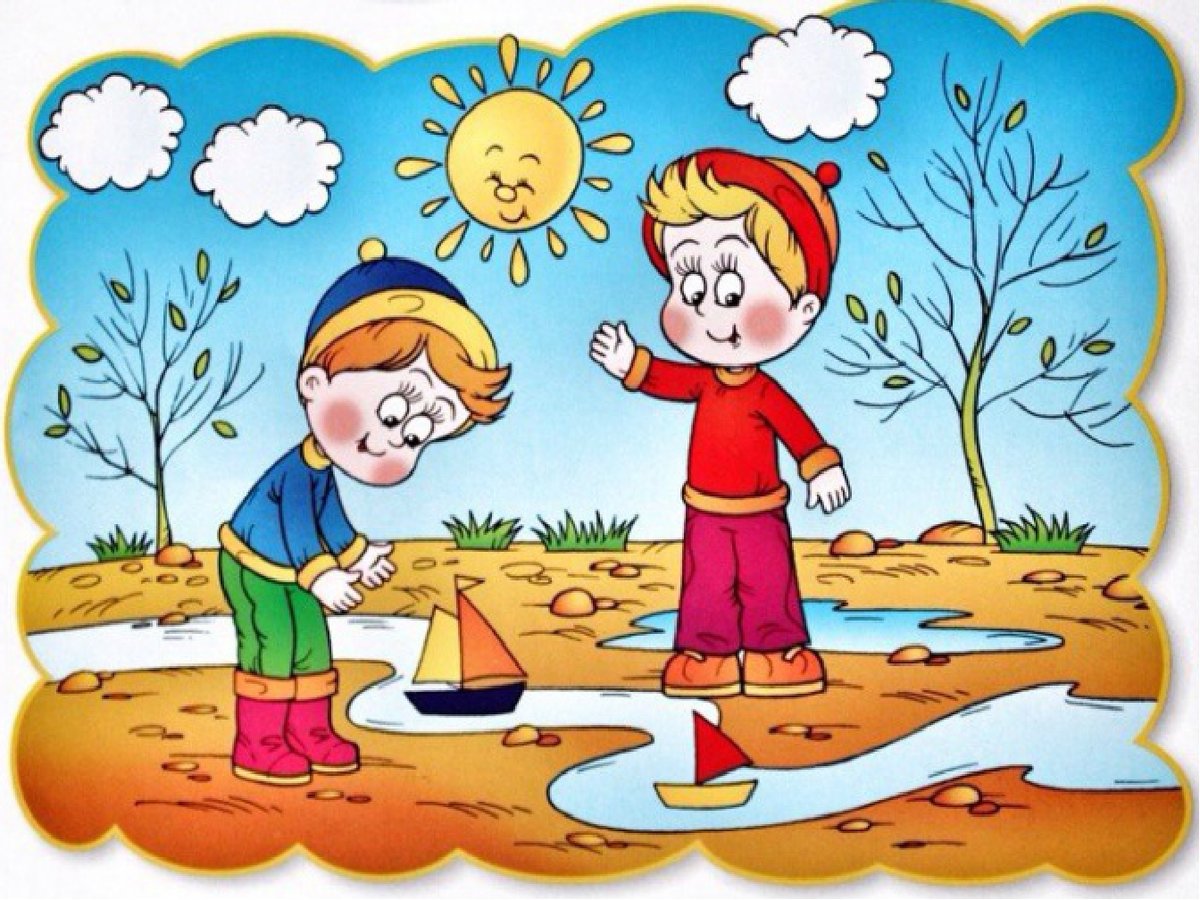 